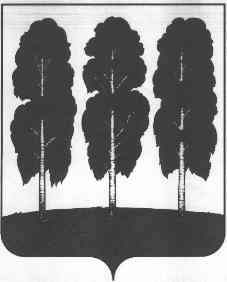 АДМИНИСТРАЦИЯ БЕРЕЗОВСКОГО РАЙОНАХАНТЫ-МАНСИЙСКОГО АВТОНОМНОГО ОКРУГА - ЮГРЫПОСТАНОВЛЕНИЕот  02.12.2022                                                                                                         № 1599пгт. БерезовоО внесении изменений в постановление администрации Березовского района    от    02.06.2020  № 484 «О порядке предоставления субсидии субъектам малого и среднего предпринимательства Березовского района, осуществляющим деятельность в сфере хлебопечения в сельских населенных пунктах городского поселения Березово»В целях приведения муниципального правового акта администрации Березовского района в соответствие с постановлениями Правительства Российской Федерации от 05.04.2022 № 590 «О внесении изменений в общие требования к нормативным правовым актам, муниципальным правовым актам, регулирующим предоставление субсидий, в том числе грантов в форме субсидий, юридическим лицам, индивидуальным предпринимателям, а также физическим лицам - производителям товаров, работ, услуг и об особенностях предоставления указанных субсидий и субсидий из федерального бюджета бюджетам субъектов Российской Федерации в 2022 году», от 18.09.2020 № 1492 «Об общих требованиях к нормативным правовым актам, муниципальным правовым актам, регулирующим предоставление субсидий, в том числе грантов в форме субсидий юридическим лицам, индивидуальным предпринимателям, а также физическим лицам – производителям товаров, работ, услуг, и о признании утратившими силу некоторых актов Правительства Российской Федерации и отдельных положений  некоторых актов Правительства Российской Федерации»:1. Внести в постановление администрации Березовского района от 02.06.2020 № 484 «О порядке предоставления субсидии субъектам малого и среднего предпринимательства Березовского района, осуществляющим деятельность в сфере хлебопечения в сельских населенных пунктах городского поселения Березов следующие изменения:1.1. В заголовке постановления слова «Березовского района» исключить;1.2. приложение к постановлению изложить в следующей редакции согласно приложению к настоящему постановлению.2. Опубликовать настоящее постановление в газете «Жизнь Югры» и разместить на официальном веб-сайте органов местного самоуправления Березовского района.3. Настоящее постановление вступает в силу после его официального опубликования.4. Действие подпункта 2.3.3 пункта 2.3 Приложения к настоящему постановлению приостановлено до 01.01.2023.Глава района                                                                                                  П.В. АртеевПриложение к постановлению  администрации  Березовского районаот 02.12.2022 № 1599Порядок предоставления субсидии субъектам малого и среднего предпринимательства, осуществляющим деятельность в сфере хлебопечения в сельских населенных пунктах городского поселения Березово (далее – Порядок)1. Общие положения о предоставлении субсидий1.1. Порядок устанавливает критерии отбора юридических лиц (за исключением государственных (муниципальных) учреждений), индивидуальных предпринимателей, имеющих право на получение субсидии, а также условия и порядок предоставления субсидий, порядок возврата субсидий в случае нарушения условий, установленных при их предоставлении, требования к отчетности, требования об осуществлении контроля (мониторинга) за соблюдением условий, порядка предоставления субсидий и ответственности за их нарушение.1.2. Понятия, используемые в Порядке:1.2.1. Субсидия – бюджетные средства, предоставляемые юридическим лицам (за исключением субсидий государственным (муниципальным) учреждениям), индивидуальным предпринимателям на безвозмездной основе в результате проведенного отбора (далее – отбор), в целях возмещения недополученных доходов (части затрат) в связи с производством (реализацией) хлеба в сельских населенных пунктах городского поселения Березово.Субсидии предоставляются получателям субсидии в рамках основного мероприятия «Субсидии субъектам малого и среднего предпринимательства, осуществляющим деятельность в сфере хлебопечения в сельских населенных пунктах городского поселения Березово» в целях реализации муниципальной программы «Формирование комфортной потребительской среды в городском поселении Березово», утвержденной постановлением администрации Березовского района от 28.12.2021 № 1572, на возмещение недополученных доходов на цели, предусмотренным подпунктом 1.2.1 Порядка.1.2.2. Участник отбора – субъект малого и среднего предпринимательства в соответствии с Федеральным законом от 24 июля 2007 года № 209-ФЗ «О развитии малого и среднего предпринимательства в Российской Федерации» (далее – Федеральный закон от 24.07.2007 № 209-ФЗ), состоящий на налоговом учете и осуществляющий свою деятельность на территории городского поселения Березово,  подавший заявление о предоставлении субсидии.1.2.3. Получатель субсидии – участник отбора, который по результатам отбора на предоставление субсидии признан соответствующим критериям и требованиям Порядка и в отношении которого принято решение о предоставлении субсидии.1.2.4. Соглашение – соглашение о предоставлении субсидии, разработанное в соответствии с типовой формой, утвержденной Комитетом по финансам администрации Березовского района, заключенное между Главным распорядителем бюджетных средств и получателем субсидии.1.3. Главным распорядителем бюджетных средств, до которого в соответствии с бюджетным законодательством Российской Федерации как получателя бюджетных средств доведены лимиты бюджетных обязательств на предоставление субсидий на соответствующий финансовый год и плановый период является администрация Березовского района (далее – Главный распорядитель бюджетных средств).1.4. Уполномоченным органом по организации предоставления субсидий является комитет по экономической политике администрации Березовского района (далее – Комитет).1.5. Сведения о субсидии Комитет размещает на едином портале бюджетной системы Российской Федерации в информационно-телекоммуникационной сети Интернет (далее – единый портал) не позднее 15-го рабочего дня, следующего за днем принятия решения, (решения) о внесении изменений в решение о бюджете) Совета депутатов городского поселения Березово на очередной финансовый год и плановый период (при наличии технической возможности).1.6. Способом проведения отбора является запрос предложений, путем приема заявлений о предоставлении субсидии.1.7. Категории получателей субсидии – участник отбора, осуществляющий деятельность в сфере хлебопечения в сельских населенных пунктах городского поселения Березово по кодам экономической деятельности «10.71-Производство хлеба и мучных кондитерских изделий, тортов и пирожных недлительного хранения» Общероссийского классификатора видов экономической деятельности.Порядок проведения отбора получателей субсидии для предоставления субсидии2.1. Предоставление субсидии имеет заявительный характер.2.2. В целях проведения отбора Комитет размещает на едином портале и официальном сайте Главного распорядителя бюджетных средств в информационно-телекоммуникационной сети «Интернет» (https://www.berezovo.ru/) (далее – официальный сайт) объявление о проведении отбора с указанием:- сроков проведения отбора;- даты начала подачи или окончания приема предложений (заявлений) участников отбора, которая не может быть ранее 10-го календарного дня, следующего за днем размещения объявления о проведении отбора;- наименования, места нахождения, почтового адреса Главного распорядителя бюджетных средств, адреса электронной почты и номеров контактных телефонов Комитета;- результатов предоставления субсидии, предусмотренных пунктом 3.5 Порядка;- доменного имени (или) указателя страниц системы «Электронный бюджет» или иного сайта, на котором обеспечивается проведение отбора (при наличии технической возможности);- требований к участникам отбора в соответствии с  пунктом 2.3  Порядка и перечня документов, представляемых в соответствии с подпунктами 2.4.1- 2.4.3 Порядка;- порядка подачи заявлений о предоставлении субсидий участниками отбора и требований, предъявляемых к форме и содержанию заявлений, подаваемых участниками отбора, предусмотренные пунктом 2.4 Порядка;- порядка отзыва заявлений о предоставлении субсидий, их возврата, в том числе основания для такого возврата, порядка внесения в них изменений, предусмотренных подпунктом 2.5.3 Порядка;- правил рассмотрения заявлений о предоставлении субсидий, предусмотренных пунктом 2.5  Порядка;- порядка предоставления участникам отбора разъяснений положений объявления о проведении отбора, даты начала и окончания срока такого предоставления, предусмотренных пунктом 2.5 Порядка;- срока, в течение которого получатели субсидии должны подписать соглашение, предусмотренное абзацем первым пункта 3.4 Порядка;- условий признания получателей субсидии уклонившимися от заключения соглашения, предусмотренных абзацем вторым пункта 3.4 Порядка;- даты размещения результатов отбора на едином портале, при наличии технической возможности, (в случае проведения отбора в системе «Электронный бюджет»), а также и на официальном сайте,  которая не может быть позднее 14-го календарного дня, следующего за днем прохождения отбора участником отбора.В течение одного календарного года объявление о приеме документов может быть подано неоднократно при наличии бюджетных ассигнований, предусмотренных на цели, указанные в подпункте 1.2.1 Порядка на соответствующий финансовый год в бюджете городского поселения Березово.2.3. Требования, которым должны соответствовать участники отбора на дату подачи заявления о предоставлении субсидии:2.3.1. Соответствие пункту 1.7 Порядка. 2.3.2. Отсутствие неисполненной обязанности по уплате налогов, сборов, страховых взносов, пеней, штрафов, процентов, подлежащих уплате в соответствии с законодательством Российской Федерации о налогах и сборах. 2.3.3. Отсутствие просроченной задолженности по возврату в бюджет городского поселения Березово субсидий, бюджетных инвестиций, предоставленных в том числе, в соответствии с иными правовыми актами, а также иной просроченной (неурегулированной) задолженности по денежным обязательствам перед муниципальным образованием городское поселение Березово (действие подпункта приостановлено до 01.01.2023) .2.3.4. Участник отбора не должен получать средства бюджета городского поселения Березово на основании иных нормативных правовых актов или муниципальных правовых актов на цели, указанные в подпункте 1.2.1  Порядка.2.3.5. Участники отбора – юридические лица не должны находиться в процессе реорганизации (за исключением реорганизации в форме присоединения к юридическому лицу, являющемуся участником отбора, другого юридического лица), ликвидации, в отношении них не введена процедура банкротства, деятельность участника отбора не приостановлена в порядке, предусмотренном законодательством Российской Федерации.Участники отбора – индивидуальные предприниматели не должны прекратить деятельность в качестве индивидуального предпринимателя.2.3.6. Участники отбора   не должны являться иностранными юридическими лицами, а также российскими юридическими лицами, в уставном (складочном) капитале которых доля участия иностранных юридических лиц, местом регистрации которых является государство или территория, включенные в утверждаемый Министерством финансов Российской Федерации перечень государств и территорий, предоставляющих льготный налоговый режим налогообложения и (или) не предусматривающих раскрытия и предоставления информации при проведении финансовых операций (офшорные зоны) в отношении таких юридических лиц, в совокупности превышает 50 процентов.2.3.7. Участники отбора не должны являться кредитными организациями, страховыми организациями (за исключением потребительских кооперативов), инвестиционными фондами, негосударственными пенсионными фондами, профессиональными участниками рынка ценных бумаг, ломбардами.2.3.8. Участники отбора не должны являться участниками соглашений о разделе продукции.2.3.9. Участники отбора не должны осуществлять предпринимательскую деятельность в сфере игорного бизнеса.2.3.10. Участники отбора не должны являться в порядке, установленном законодательством Российской Федерации о валютном регулировании и валютном контроле, нерезидентами Российской Федерации, за исключением случаев, предусмотренных международными договорами Российской Федерации.2.3.11. Участники отбора не должны осуществлять производство и (или) реализацию подакцизных товаров, а также добычу и (или) реализацию полезных ископаемых, за исключением общераспространенных полезных ископаемых, если иное не предусмотрено Правительством Российской Федерации.2.3.12. В реестре дисквалифицированных лиц отсутствуют сведения о дисквалифицированных руководителе, членах коллегиального исполнительного органа, лице, исполняющем функции единоличного исполнительного органа, или главном бухгалтере участника отбора, являющегося юридическим лицом, об индивидуальном предпринимателе.2.4. Перечень документов, необходимых для подтверждения соответствия участника отбора требованиям Порядка.2.4.1. Для подтверждения соответствия требованиям Порядка, участник отбора предоставляет следующие документы:- заявление о предоставлении субсидии, включающее, в том числе согласие на публикацию (размещение) в информационно-телекоммуникационной сети Интернет информации об участнике отбора, о подаваемом им предложении (заявлении), иной информации о нем, связанной с участием в отборе, согласие на обработку персональных данных (для физического лица – индивидуального предпринимателя), по форме согласно приложению 1 к Порядку (далее – заявление о предоставлении субсидии); - вновь созданные юридические лица и вновь зарегистрированные индивидуальные предприниматели, сведения о которых внесены в единый реестр субъектов малого и среднего предпринимательства в соответствии со статьей 4.1 Федерального закона от 24.07.2007 № 209-ФЗ, представляют заявление о соответствии вновь созданного юридического лица и вновь зарегистрированного индивидуального предпринимателя условиям отнесения к субъектам малого и среднего предпринимательства, по форме утвержденной Приказом Министерства экономического развития Российской Федерации от 10.03.2016 № 113 «Об утверждении формы заявления о соответствии вновь созданного юридического лица и вновь зарегистрированного индивидуального предпринимателя условиям отнесения к субъектам малого и среднего предпринимательства, установленным Федеральным законом от 24.07.2007 № 209-ФЗ «О развитии малого  и среднего предпринимательства в Российской Федерации»;- участники отбора – индивидуальные предприниматели предоставляют копию документа, удостоверяющего личность участника отбора. В случае, если от имени участника отбора действует иное лицо, к заявлению о предоставлении субсидии прилагается доверенность на осуществление действий от имени участника отбора, засвидетельствованная в нотариальном порядке;- участники отбора – юридические  лица предоставляют документ, подтверждающий полномочия лица на осуществление действий от имени организации (решение о назначении или об избрании либо приказ о назначении физического лица на должность, в соответствии с которыми такое физическое лицо обладает правом действовать от имени организации без доверенности         (далее – руководитель). В случае, если от имени организации действует иное лицо, к заявлению о предоставлении субсидии прилагается доверенность на осуществление действий от имени организации, заверенная печатью организации (при наличии печати) и подписанная руководителем или уполномоченным руководителем лицом, либо засвидетельствованная в нотариальном порядке копия указанной доверенности. В случае, если указанная доверенность подписана лицом, уполномоченным руководителем, к заявлению о предоставлении субсидии прилагается также документ, подтверждающий полномочия такого лица;- копию приказа об учетной политике;- расчет субсидии на возмещение части затрат (недополученных доходов), в связи с производством и реализацией хлеба согласно приложению 2 к Порядку;- калькуляции фактических затрат на производство одного килограмма хлеба за прошедший квартал в разрезе сельских населенных пунктов городского поселения Березово согласно приложению 3 к Порядку;	- расчет затрат на один килограмм хлеба согласно приложению 4 к Порядку;- справку по объему выпуска хлеба по сельским населенным пунктам городского поселения Березово согласно приложению 5 к Порядку;-копию штатного расписания;- копии документов, подтверждающие фактические затраты (договоры, с приложениями, указанными в договорах, акты выполненных работ (услуг), акты приемки-передачи имущества, сырья, материалов, платежные поручения, квитанции к приходным кассовым ордерам, кассовые чеки, бланки строгой отчетности, свидетельствующие о фактически произведенных расходах, товарные чеки, товарные накладные или универсальный передаточный документ (можно использовать вместо первичного документа), счета (счета-фактуры) на оплату, акты на списание товарно-материальных ценностей, сырья, топлива, бухгалтерские справки распределения затрат по счетам 26, 25);- опись документов, предоставляемых для получения субсидии, с указанием количества листов согласно приложению 6 к Порядку.2.4.2. Представленные копии документов, должны быть заверены следующим образом: указывается слово «копия верна», собственноручная подпись лица, заверившего копию, расшифровка подписи (инициалы, фамилия), дата заверения копии, печать (при наличии).2.4.3. В качестве документов, подтверждающих понесенные расходы, не могут быть представлены документы по сделкам, совершенным между юридическими лицами, индивидуальными предпринимателями, заявленными на получение субсидии, и лицами, являющимися учредителями и (или) руководителями данных юридических лиц, индивидуальных предпринимателей.2.4.4. Заявление о предоставлении субсидии с приложением пакета документов, указанных в подпункте 2.4.1 Порядка, предоставляется в сроки проведения отбора лично или через уполномоченного представителя одним из способов:- непосредственно в Комитет, расположенный по адресу: 628140, Ханты-Мансийский автономный округ – Югра, пгт. Березово, ул. Астраханцева д.54, кабинет 408;- в электронной форме в формате PDF через «Канал прямой связи, размещенный по ссылке https://berezovo.ru/activity/economy/business_segment/kanal-obratno svyazi/feedback/;- через филиал автономного учреждения Ханты-Мансийского автономного округа – Югры «Многофункциональный центр предоставления государственных и муниципальных услуг Югры» в Березовском районе (далее – МФЦ);- почтовым отправлением в адрес Комитета: 628140, Ханты-Мансийский автономный округ – Югра, пгт. Березово, ул. Астраханцева д.54, кабинет 408. В случае предоставления документов в электронном виде участник отбора в течение 5 (пяти) календарных дней обязан предоставить в Комитет оригинал заявления о предоставлении субсидии с приложением полного пакета документов и заверенных в соответствии с требованиями подпункта 2.4.2 Порядка. При невыполнении указанного условия, документы считаются предоставленными не в полном объеме, что является основанием для признания участника отбора не прошедшим отбор в соответствии с подпунктом 2.5.7 Порядка.В случае предоставления документов почтовым отправлением  или через МФЦ, датой представления документов считается дата поступления документов в Комитет.Ответственность за достоверность информации, предоставленной в целях получения субсидии, несет участник отбора.2.5. Рассмотрение заявления о предоставлении субсидии и пакета документов участников отбора на предмет их соответствия требованиям, установленным в объявлении о проведении отбора, проводится в следующем порядке.2.5.1. При поступлении заявления о предоставлении субсидии и пакета документов Комитет:- регистрирует заявление о предоставлении субсидии в журнале регистрации заявлений на получение субсидий в течение 1 (одного) рабочего дня со дня поступления в Комитет;- формирует и получает сведения о включении участника отбора  в Единый реестр субъектов малого и среднего предпринимательства Федеральной налоговой службы Российской Федерации с  использованием электронного сервиса «Единый реестр субъектов малого и среднего предпринимательства», размещенного на официальном сайте Федеральной налоговой службы России в сети Интернет (www.nalog.ru) и подписанные усиленной квалифицированной электронной подписью, по состоянию на дату подачи  заявления о предоставлении субсидии и пакета документов;- формирует и направляет запросы в структурные подразделения Главного распорядителя бюджетных средств, для получения информации о соответствии участника отбора требованиям, указанным в подпунктах 2.3.3, 2.3.4  Порядка, а также в государственные органы, органы местного самоуправления или иному органу, должностному лицу о предоставлении сведений, документов и материалов, необходимых для предоставления субсидии;- формирует и получает сведения из Единого Федерального реестра сведений о банкротстве (https://bankrot.fedresurs.ru/);- в течение 5 (пяти) рабочих дней с даты регистрации заявления о предоставлении субсидии и пакета документов в порядке межведомственного информационного взаимодействия, установленного Федеральным законом от  27.07.2010 № 210-ФЗ «Об организации предоставления государственных и муниципальных услуг» запрашивает сведения о наличии (отсутствии) задолженности по уплате налогов, сборов пеней и штрафов за нарушение законодательства Российской Федерации о налогах и сборах, а также выписку из Единого государственного реестра юридических лиц или Единого государственного реестра индивидуальных предпринимателей;- формирует сведения об отсутствии в реестре дисквалифицированных лиц сведений о дисквалифицированных руководителе, членах коллегиального исполнительного органа, лице, исполняющем функции единоличного исполнительного органа, или главном бухгалтере Заявителя, индивидуального предпринимателя (https://egrul.nalog.ru/).Требовать от участников отбора представления документов, предусмотренных абзацем шестым подпункта 2.5.1 Порядка, не допускается. Указанные документы могут быть представлены участником отбора самостоятельно.Для рассмотрения и оценки заявлений о предоставлении субсидии и пакетов документов участников отбора формируется комиссия по предоставлению финансовой поддержки в форме субсидий субъектам малого и среднего предпринимательства (далее – Комиссия).Состав и положение о Комиссии утверждается муниципальным правовым актом администрации Березовского района и размещается на официальном сайте.В функции Комиссии входит:- оценка соответствия участников отбора требованиям, предусмотренным пунктом 2.3 и требованиям, предъявляемым к форме и содержанию заявлений, подаваемым участниками отбора в соответствии с пунктом 2.4 Порядка;- продление срока рассмотрения заявления о предоставлении субсидии, но не более чем на 10 (десять) календарных дней, с уведомлением участника отбора о продлении срока рассмотрения заявления,  в случае необходимости направления дополнительного запроса в государственный орган, орган местного самоуправления, хозяйствующему субъекту, иному должностному лицу о предоставлении необходимых для рассмотрения заявления о предоставлении субсидии дополнительных документов, материалов, разъяснений.По результатам рассмотрения поступивших заявлений о предоставлении субсидии  и пакетов документов Комиссия принимает одно из решений:- признать участника отбора прошедшим отбор и рекомендовать Главному распорядителю бюджетных средств предоставить субсидию;- признать участника отбора не прошедшим отбор и рекомендовать Главному распорядителю бюджетных средств отклонить заявление о предоставлении субсидии.Решение, принятое по результатам рассмотрения Комиссией, оформляется протоколом и направляется  главе Березовского района для принятия решения.2.5.3. Участник отбора вправе отозвать заявление о предоставлении субсидии, внести изменения в заявление  не позднее чем за 1 (один) рабочий день до даты проведения заседания Комиссии посредством предоставления заявления об отзыве (внесении изменений в заявление о предоставлении субсидии) в произвольной форме в Комитет.Заявление о предоставлении субсидии  признается отозванным участником отбора со дня регистрации заявления об отзыве и не подлежит рассмотрению в соответствии с  Порядком.Зарегистрированное заявление об отзыве является основанием для возврата заявления о предоставлении субсидии и пакета документов. Комитет обеспечивает возврат заявления о предоставлении субсидии участнику отбора не позднее 5 (пяти) календарных дней со дня регистрации заявления об отзыве.2.5.4. Решение о предоставлении субсидии (об отказе в предоставлении субсидии) принимается Главным распорядителем бюджетных средств в виде муниципального правового акта о предоставлении субсидии (об отказе в предоставлении субсидии) (далее – Распоряжение) в срок не позднее 30 (тридцати) календарных дней от даты окончания приема предложений (заявлений) участников отбора,  указанной в объявлении о проведении отбора (за исключением абзаца пятого подпункта 2.5.2 Порядка).В случае, предусмотренном абзацем пятым   подпункта 2.5.2 Порядка, срок принятия решения о предоставлении субсидии (об отказе в предоставлении субсидии) продлевается  и не может составлять более 40 (сорок) календарных дней от даты окончания приема предложений (заявлений) участников отбора, указанной в объявлении о проведении отбора.В Распоряжении указываются сведения об участниках отбора, признанных получателями субсидии, сведения об участниках отбора, которым отказано в предоставлении субсидии (с изложением оснований отказа).2.5.5. В случае принятия Главным распорядителем бюджетных средств решения о предоставлении субсидии, Комитет направляет получателю субсидии в срок, не позднее 1 (одного) рабочего дня со дня подписания Распоряжения, проект соглашения. Получатель субсидии подписывает проект соглашения в срок, не позднее 2 (двух) рабочих дней со дня получения.Проект соглашения направляется получателю субсидии по электронной почте либо нарочным или иным способом, обеспечивающим получение проекта соглашения получателем субсидии. Адресами электронной почты для получения проекта соглашения являются адреса, указанные в заявлении о предоставлении субсидии.В указанном случае Получатель субсидии считается проинформированным о принятом решении Главным распорядителем бюджетных средств.2.5.6. В случае принятия Главным распорядителем бюджетных средств решения об отказе в предоставлении субсидии, Комитет в течение 5 (пяти) календарных дней со дня подписания Распоряжения письменно уведомляет участника отбора о принятом решении, с указанием в уведомлении оснований для отказа в предоставлении субсидии и правом его обжалования в установленном законом порядке.Уведомление направляется заказным письмом на юридический адрес, указанный в заявлении о предоставлении субсидии или вручается лично под подпись получателю субсидии либо его законному или уполномоченному представителю, при наличии документа, подтверждающего полномочия лица на осуществление действий от имени участника отбора.2.5.7. Основаниями для отклонения заявления о предоставлении субсидии на стадии рассмотрения Комиссией являются:- несоответствие участника отбора критериям и требованиям, установленным пунктом 2.3 Порядка;- несоответствие представленных участником отбора заявления о предоставлении субсидий и  пакета документов требованиям, установленным в объявлении о проведении отбора или их непредставление (представление не в полном объеме);- недостоверность информации, содержащейся в представленных документах, в том числе о месте нахождения и адресе участника отбора;- подача участника отбора заявления о предоставлении субсидии и пакета документов после даты и (или) времени, определенных для его подачи;- ранее в отношении участника отбора было принято решение об оказании аналогичной поддержки (поддержки, условия оказания которой совпадают, включая форму, вид поддержки и цели ее оказания) и сроки ее оказания не истекли;- с момента признания участника отбора допустившим нарушение порядка и условий оказания поддержки, в том числе не обеспечившим целевого использования средств поддержки, прошло менее чем три года.2.5.8. Комитет в течение 5 (пяти) рабочих дней после подписания Распоряжения, размещает на едином портале, при наличии технической возможности  (в случае проведения отбора в системе «Электронный бюджет») и на официальном сайте информацию о результатах рассмотрения предложений (заявлений), включающую следующие сведения:дата, время и место рассмотрения предложений (заявлений);информацию об участниках отбора, предложения (заявления) которых были рассмотрены;информацию об участниках отбора, предложения (заявления) которых были отклонены, с указанием причин их отклонения, в том числе положений объявления о проведении отбора, которым не соответствуют такие предложения (заявления);наименование получателей субсидии, с которыми заключаются соглашения, и размер предоставляемой субсидии.2.5.9. С  даты размещения объявления о проведении отбора и до дня окончания срока приема предложений (заявлений) участник отбора вправе обратиться в Комитет о разъяснении положений объявления о проведении отбора. Разъяснения положений объявления о проведении отбора осуществляются в следующих формах и способах (по выбору участника отбора):- устно (при личном обращении участника отбора или по телефону);- письменно (при письменном обращении участника отбора, по почте, электронной почте, факсу).В случае направлении письменного запроса Комитет подготавливает и направляет участнику отбора разъяснения положений объявления о проведении отбора в течение 3 (трех) рабочих дней со дня регистрации запроса. В случае устного обращения специалисты Комитета информируют участника отбора не более 15 минут.3. Условия и порядок предоставления субсидии3.1. Субсидия предоставляется по следующим направлениям затрат и в следующих размерах: Субсидия на возмещение  недополученных доходов (части затрат) предоставляется на цели указанные в подпункте 1.2.1  Порядка в размере не более 1 000 000 рублей на одного Получателя субсидии в год.В текущем календарном году возмещению подлежат затраты (недополученные доходы), произведенные заявителями в первом, втором, третьем кварталах текущего календарного года, а также в четвертом квартале предыдущего календарного года.Размер субсидии рассчитывается как разница между фактическими затратами (себестоимостью) за произведённый объем продукции и фактическими доходами за объем реализованной продукции по следующей по формуле:Sj = (ФзтV-ФдV);Sj-размер субсидии на возмещение недополученных доходов Получателя субсидий в рублях; ФзтV-фактические затраты (себестоимость) за произведённый объем продукции в рублях;ФдV-фактические доходы за объем реализованной продукции в рублях.3.2. Субсидии предоставляются в пределах лимитов бюджетных обязательств, предусмотренных решением Совета депутатов городского поселения Березово о бюджете на соответствующий финансовый год. Источником получения субсидии являются бюджетные ассигнования, предусмотренные на цели, указанные в подпункте 1.2.1 Порядка, в бюджете городского поселения Березово на соответствующий финансовый год.В случае превышения затрат обратившихся участников отбора, над размерами средств, предусмотренных по соответствующему направлению расходов основного мероприятия, субсидии предоставляются в размере пропорционально затратам участников отбора.3.3. В случае нарушения получателем субсидии условий, установленных при предоставлении субсидии, а также в случае недостижения значений результатов, возврат субсидии осуществляется в порядке и в сроки, предусмотренные пунктами 3.7 – 3.12 Порядка.3.4. Между Главным распорядителем бюджетных средств и получателем субсидии заключается соглашение в срок не более 3 (трех) рабочих дней со дня подписания Распоряжения.Получатель субсидии, не представивший в Комитет подписанное соглашение о предоставлении субсидии в указанный срок, считается уклонившимся от заключения соглашения о предоставлении субсидии.Обязательным условием предоставления субсидии, включаемым в соглашение, является согласие получателей субсидии на осуществление проверок Главным распорядителем бюджетных средств  соблюдения им порядка и условий предоставления субсидии, в том числе в части достижения результатов предоставления субсидии, а также проверок органами муниципального финансового контроля в соответствии со статьями 268.1 и 269.2 Бюджетного кодекса Российской Федерации.В случае уменьшения Главному распорядителю бюджетных средств ранее доведенных лимитов бюджетных обязательств, приводящих к невозможности предоставления субсидии в размере, определенном в соглашении, субсидия предоставляется в пределах остатка бюджетных ассигнований, предусмотренных Главным распорядителем бюджетных средств на предоставление субсидии на текущий финансовый год, при заключении дополнительного соглашения, в части изменения размера субсидии. При недостижении согласия получателя субсидии указанным условиям, заключается соглашение о расторжении.Указанное требование включается в соглашение.Дополнительное соглашение к соглашению, а также дополнительное соглашение о расторжении соглашения (при необходимости) заключается в письменной форме. Срок заключения дополнительного соглашения к соглашению, а также дополнительного соглашения о расторжении соглашения не более 5 (пяти) календарных дней со дня рассмотрения инициативы послужившей основанием для заключения дополнительного соглашения, а также дополнительного соглашения о расторжении соглашения.3.5. Результатом предоставления субсидии является - объем производства хлеба получателями субсидии в сельских населенных пунктах городского поселения Березово.Показатели достижения результата предоставления субсидии и их значения устанавливаются в соглашении о предоставлении субсидии.3.6. Перечисление субсидии получателю субсидии осуществляется на основании заключенного соглашения. Субсидия перечисляется не позднее 10 (десятого) рабочего со дня подписания Распоряжения на расчетный или корреспондентский счет, открытый получателем субсидии в кредитной организации.Отдел по бухгалтерскому учету и отчетности администрации Березовского района обеспечивает своевременное перечисление субсидии по реквизитам, указанным в соглашении о предоставлении субсидии.3.7. В случаях, установленных пунктом 5.2 Порядка, Главный распорядитель бюджетных средств направляет в адрес получателя субсидии письменное требование о возврате суммы субсидии в  течение 15 (пятнадцати) рабочих дней с момента выявления Главным распорядителем бюджетных средств или  органом муниципального финансового контроля Березовского района нарушений условий и порядка предоставления субсидий, Главный распорядитель бюджетных средств направляет в адрес Получателя субсидии письменное требование о возврате суммы субсидии.3.8. Требование о возврате суммы субсидии (далее – Требование о возврате суммы субсидии) должно содержать обязательные сведения:а) о коде бюджетной классификации Российской Федерации, по которому должен быть осуществлен возврат субсидий;б) реквизиты счета для перечисления денежных средств; в) размер субсидии, подлежащей возврату в бюджет городского поселения Березово;г) сроки возврата субсидии;д) основание для возврата субсидии.3.9. Субсидия подлежит возврату в полном объеме в бюджет городского поселения Березово в течение 20 (двадцати) календарных дней с момента получения Требования о возврате суммы субсидии.3.10. Получатель субсидии обязан в указанные сроки перечислить сумму субсидии в бюджет городского поселения Березово.3.11. В случае невыполнения Требования о возврате суммы субсидии, взыскание средств субсидии осуществляется в судебном порядке в соответствии с законодательством Российской Федерации. 3.12. Требование о возврате суммы субсидии направляется заказным письмом на юридический адрес, указанный в соглашении о предоставлении субсидии или вручается лично под подпись получателю субсидии либо его уполномоченному представителю, при наличии документов подтверждающих полномочия лица на осуществление действий от имени получателя субсидии.3.13.  Ответственность за достоверность фактических достижений результатов, предоставления субсидии, сведений в представленных документах несет получатель субсидии.3.14. Текущий контроль за выполнением условий заключенного соглашения о предоставлении субсидий  в период его действия возлагается на Комитет.3.15. Комитет осуществляет контроль исполнения получателем субсидии условий и обязательств по соглашению о предоставлении субсидии  путем проведения мероприятий по сбору отчетности и информации в соответствии с соглашением о предоставлении субсидии.4. Требования к отчетности4.1. Получатель субсидии обязан предоставить отчетность о достижении значений результатов предоставления субсидии по форме, установленной в соглашении о предоставлении субсидии, до 01 февраля года, следующего за годом получения субсидии.4.2. Главный распорядитель бюджетных средств вправе устанавливать в соглашении сроки и формы предоставления получателем субсидии дополнительной отчетности.4.3. Получатель субсидии несет ответственность за достоверность представленной отчетности в соответствии с действующим законодательством.4.4. Вся корреспонденция, связанная с исполнением соглашения предоставляется в Комитет на бумажном носителе за подписью получателя субсидии и заверяется печатью (при наличии). 5. Требования  об осуществлении контроля (мониторинга) за соблюдением условий и порядка предоставления субсидий и ответственность за их нарушение5.1. Главный распорядитель бюджетных средств осуществляет проверку соблюдения получателем субсидий порядка и условий предоставления субсидий, в том числе в части достижения результатов предоставления субсидии, а также проверку проводит  орган муниципального финансового контроля Березовского района в соответствии со статьями 268.1 и 269.2 Бюджетного кодекса Российской Федерации.5.2. В случае нарушений получателем условий и порядка предоставления субсидий, установленных при предоставлении субсидий, в том числе в части не достижения результатов предоставления субсидии, выявленных по фактам проверок, проведенных Главным распорядителем и органом муниципального финансового контроля Березовского района, Главный распорядитель принимает решение о возврате предоставленной субсидии в порядке, установленном пунктами 3.7 - 3.12 Порядка.Приложение 1к Порядку предоставления субсидиисубъектам малого и среднего предпринимательства осуществляющим деятельность в сфере хлебопечения в сельских населенных пунктах городского поселения БерезовоЗАЯВЛЕНИЕо предоставлении субсидии____________________________________________________________________________________(наименование участника отбора, ИНН, КПП)Вид деятельности по которому запрашивается субсидия:______________________________________________________________в соответствии с Порядком предоставления субсидии субъектам малого и среднего предпринимательства осуществляющим деятельность в сфере хлебопечения в сельских населенных пунктах городского поселения Березово, утвержденным постановлением администрации Березовского района от «___» _______________20__ года № ___, (далее-Порядок), просит предоставить субсидию в размере _____________рублей в целях возмещения недополученных доходов (части затрат) в связи с производством (реализацией) хлеба в сельских населенных пунктах городского поселения Березово.Адрес участника отбора:Юридический адрес: ________________________________________________________________                                                   (индекс, область, округ, город, улица, номер дома, офиса)____________________________________________________________________________________________________________________Фактический адрес, по которому осуществляется деятельность:_____________________________________________________________________________________(индекс, область, округ, город, улица, номер дома, офиса)Система налогообложения ___________________________________________Сумма поступления налоговых платежей в бюджетную систему Российской Федерации за предшествующий год, рублей (без учета страховых взносов в государственные внебюджетные фонды, за предшествующий год), рублей______________________________________________________________ Среднесписочная численность работающих: ________________________чел.Среднемесячная заработная плата 1 работника ____________________ рублейСумма поступления налоговых платежей в бюджетную систему Российской Федерации за предшествующий год, рублей_______________________________Численность работников на дату обращения _______________________чел.Выручка от реализации товаров (работ, услуг) за предшествующий год____ рублей.Дополнительные рабочие места, предполагаемые к созданию ________ единиц.Банковские реквизиты для перечисления субсидии:Наименование банка:________________________________________________Расчетный счет: ____________________________________________________Корреспондентский счет: ____________________________________________БИК:______________ИНН/КПП банка_________________________________Контактные данные (телефон, факс, E mai)_____________________________Подтверждаю:_____________________________________________________________________(подпись участника отбора) (дата)- не имею неисполненной обязанности по уплате налогов, сборов, страховых взносов, пеней, штрафов, процентов, подлежащих уплате в соответствии с законодательством Российской Федерации и налогах и сборах;- не имею просроченной задолженности по возврату в бюджет городского поселения Березово субсидий, бюджетных инвестиций, предоставленных в том числе, в соответствии с иными правовыми актами, а также иной просроченной (неурегулированной) задолженности по денежным обязательствам перед муниципальным образованием городское поселение Березово (действие настоящего абзаца приостановлено до 01.01.2023);- не получаю средства из бюджета городского поселения Березово на основании иных нормативных правовых актов или муниципальных правовых актов на цели, указанные в подпункте 1.2.1 Порядка;- не нахожусь в процессе реорганизации (за исключением реорганизации в форме присоединения к юридическому лицу, являющемуся участником отбора, другого юридического лица), ликвидации, в отношении меня не введена процедура банкротства, деятельность не приостановлена в порядке, предусмотренном законодательством Российской Федерации (для юридического лица), не прекратил деятельность в качестве индивидуального предпринимателя (для индивидуального предпринимателя).- не являюсь иностранными юридическими лицами, а также российскими юридическими лицами, в уставном (складочном) капитале которых доля участия иностранных юридических лиц, местом регистрации которых является государство или территория, включенные в утверждаемый Министерством финансов Российской Федерации перечень государств и территорий, предоставляющих льготный налоговый режим налогообложения и (или) не предусматривающих раскрытия и предоставления информации при проведении финансовых операций (офшорные зоны) в отношении таких юридических лиц, в совокупности превышает 50 процентов;- не являюсь кредитными организациями, страховыми организациями (за исключением потребительских кооперативов), инвестиционными фондами, негосударственными пенсионными фондами, профессиональными участниками рынка ценных бумаг, ломбардами;- не являюсь участниками соглашений о разделе продукции;- не осуществляю предпринимательскую деятельность в сфере игорного бизнеса;- не являюсь в порядке, установленном законодательством Российской Федерации о валютном регулировании и валютном контроле, нерезидентами Российской Федерации, за исключением случаев, предусмотренных международными договорами Российской Федерации;- не осуществляю производство и (или) реализацию подакцизных товаров, а также добычу и (или) реализацию полезных ископаемых, за исключением общераспространенных полезных ископаемых, если иное не предусмотрено Правительством Российской Федерации;- что в реестре дисквалифицированных лиц отсутствуют сведения о дисквалифицированных руководителе, членах коллегиального исполнительного органа, лице, исполняющем функции единоличного исполнительного органа, или главном бухгалтере, являющегося юридическим лицом, об индивидуальном предпринимателе.С условиями и порядком предоставления субсидии ознакомлен и согласен:________________________________________________________________________________(подпись участника отбора) (дата)Достоверность предоставленной информации гарантирую:___________________________________________________________(подпись участника отбора) (дата)Опись документов прилагается на ___ л. в ед. экз.Выражаю согласие на:___________________________________________________                                             (подпись участника отбора) (дата)- публикацию (размещение) в информационно-телекоммуникационной сети «Интернет» информации, предусмотренной абзацем первым подпункта 2.4.1 Порядка;- обработку персональных данных, в соответствии со статьей 9 Федерального закона от 27.06.2006 № 152-ФЗ «О персональных данных» (для индивидуальных предпринимателей);- включение в общедоступные источники моих персональных данных;- запрос информации, необходимой для принятия решения о предоставлении субсидии;- на предоставление следующих документов: отчетность о достижении результатов предоставления субсидии, копии налоговых деклараций по применяемым режимам налогообложения, анкеты- получателя поддержки, и документов, необходимых для исполнения соглашения о предоставлении субсидии;- на осуществление проверки Главным распорядителем  бюджетных средств по соблюдению порядка и условий предоставления субсидий, в том числе в части достижения результатов их предоставления и проверки органами муниципального финансового контроля в соответствии со статьями 268.1    и 269.2 Бюджетного кодекса Российской Федерации;- на принятие обязательств исполнения результатов предоставления субсидии:- объем производства хлеба получателями субсидии в сельских населенных пунктах городского поселения Березово.Проинформирован(а) о ведении реестра-получателей поддержки (далее-Реестр), в который в соответствии со статьей 8 Федерального закона от 24.07.2007 № 209-ФЗ «О развитии малого и среднего предпринимательства в Российской Федерации» будут внесены сведения для открытого ознакомления с ними на установленный срок неопределенного круга лиц в случае оказания поддержки._____________________________________________________________________________(подпись участника отбора) (дата)Согласен (а) на включение персональных данных в Реестр___________________________________________________________________________________(подпись участника отбора) (дата)Участник отбора (уполномоченное лицо)_____________ _______________________                                                                                                 (подпись) (расшифровка подписи)«__» ___________ 20__ годМ.П. (при наличии)(при наличии)Приложение 2к Порядку предоставления субсидиисубъектам малого и среднего предпринимательства осуществляющим деятельность в сфере хлебопечения в сельских населенных пунктах городского поселения БерезовоРасчёт субсидиина возмещение части затрат (недополученных доходов),в связи производством и реализацией хлеба________________________________________________________________(наименование участника отбора)за _________квартал ______ годаУчастник отбора (уполномоченное лицо)_____________ _______________________                                                                                            (подпись)        (расшифровка подписи)«__» ___________ 20__ годМ.П. (при наличии)Приложение 3к Порядку предоставления субсидиисубъектам малого и среднего предпринимательстваосуществляющим деятельность в сфере хлебопечения в сельских населенных пунктах городского поселения БерезовоКалькуляция фактических затрат на производство 1 кг хлебаза__________ квартал __________года(сельский населенный пункт)___________________________________________________________________(наименование участника отбора)Участник отбора (уполномоченное лицо)_____________ _______________________                                                                                            (подпись)        (расшифровка подписи)«__» ___________ 20__ годМ.П. (при наличии)Приложение 4к Порядку предоставления субсидиисубъектам малого и среднего предпринимательстваосуществляющим деятельность в сфере хлебопечения в сельских населенных пунктах городского поселения БерезовоРасчет затрат на 1 кг хлеба_________________________________________________________________(сорт хлеба)__________________________________________________________________(сельский населенный пункт)за ___________ квартал ______ годаУчастник отбора (уполномоченное лицо)_____________ _______________________                                                                                            (подпись)        (расшифровка подписи)«__» ___________ 20__ годМ.П. (при наличии)Приложение 5к Порядку предоставления субсидиисубъектам малого и среднего предпринимательстваосуществляющим деятельность в сфере хлебопечения в сельских населенных пунктах городского поселения БерезовоСправка по объему выпуска хлеба по сельским населенным пунктам городского поселения Березово за _________ квартал _________годаУчастник отбора (уполномоченное лицо)_____________ _______________________                                                                                            (подпись)        (расшифровка подписи)«__» ___________ 20__ годМ.П. (при наличии)Приложение 6к Порядку предоставления субсидиисубъектам малого и среднего предпринимательстваосуществляющим деятельность в сфере хлебопечения в сельских населенных пунктах городского поселения Березово ОПИСЬ ДОКУМЕНТОВ,предоставляемых для получения субсидии_________________________________________________________________(полное наименование участника отбора)Участника отбора (уполномоченное лицо) _______________ ____________                                              (подпись)  (расшифровка подписи)«__» ___________ 20__ годМ.П. (при наличии)Наименование сельского населённого пунктаНаименование сорта хлебаФактический объём выпускаемой продукции, (кг.)Фактические затраты (себестоимость) продукции за 1 кг. (руб.)Фактические затраты (себестоимость) за произведенный объем продукции (руб.)(гр.3х гр.4)Цена реализации продукции (руб./кг)Фактические доходы за объем реализованной продукции (руб.)(гр.3х гр.6)Размер субсидии, (руб.)(гр. 5-гр. 7)12345678 № п/пНаименование показателяЕдиница измеренияХлеб из муки высшего сортаХлеб из муки первого сортаРасход сырья в граммах123451.Цена 1 кг мукирублей2.Затраты на мукурублей3.Затраты на вспомогательное сырье:3.1.дрожжирублей3.2.сольрублей3.3.Масло растительноерублей4.Выход хлеба (отношение массы готового хлебобулочного изделия к массе израсходованной муки)%5.Расход мукикг6.Затраты на производство:рублей6.1.Общепроизводственные расходы рублей6.2.Общехозяйственные расходы рублей7.Себестоимость продукциирублей8.Рентабельность продукции%9.Убыток (прибыль)рублей10.Оптово-отпускная цена 1 кг хлебарублей11.Розничная цена 1 кг хлебарублей12.Развескг13.Розничная цена одной булки хлебарублей14Размер применяемой торговой надбавки% № п/пФактические затраты на производство: наименование и сумма затрат (руб.)Объем выпускаемой продукции (кг)Итого (гр.2/гр.3) (руб.)Ссылка на документ, подтверждающий фактически произведенные расходы123451.2.3.и.т.дИтого затрат:Месяц,годСельский населенный пунктСельский населенный пунктСельский населенный пунктСельский населенный пунктСельский населенный пунктСельский населенный пунктСельский населенный пунктСельский населенный пунктСельский населенный пунктМесяц,годсорт хлебасорт хлебавсегоСорт хлебаСорт хлебавсегоСорт хлебаСорт хлебавсегоЯнварьФевральМартАпрельМайИюньИюльАвгустСентябрьОктябрьНоябрьДекабрьИтого № п/пНаименование документаКоличество листов